RELAZIONE FINALE DEL PEIa.s……….Alunno/a:Classe:Coordinatore di Classe:Docente di sostegno: Ore di sostegno assegnate: Ore di assistenza educativa:L’alunno/a ha frequentato la scuola in maniera: RegolareSaltuariaNel corso dell’anno l’alunno/a ha seguito una programmazione che prevedeva:Il raggiungimento degli obiettivi minimi programmati per la classeUna programmazione differenziata nei tempi e nei contenuti per le seguenti discipline:____________________________________________________________11. Verifica finale/Proposte per le risorse professionali e i servizi di supporto necessari Aggiornamento delle condizioni di contesto e progettazione per l’a.s. successivo [Sez. 5-6-7]Interventi necessari per garantire il diritto allo studio e la frequenzaAssistenza Per le esigenze di tipo sanitario si rimanda alla relativa documentazione presente nel Fascicolo dell’alunno/a.L’indicazione delle ore  è finalizzata unicamente  a permettere al Dirigente Scolastico di formulare la richiesta complessiva d’Istituto delle misure di sostegno ulteriori rispetto a quelle didattiche, da proporre e condividere con l’Ente TerritorialeNel corso dell’anno l’alunno è stato coinvolto nei seguenti progetti: _______________________________________________________________________________________________________________________________________________________________La verifica finale, con la  proposta del numero di ore di sostegno e delle risorse da destinare agli interventi di assistenza igienica e di base, nonché delle tipologie di assistenza/figure professionali da destinare all'assistenza, all'autonomia e/o alla comunicazione, per l'anno scolastico successivo, è stata approvata dal GLO in data ______________  come risulta da verbaleFirma del team docenteFirma della Docente di Sostegno______________________________________________Luogo, data_____________________________________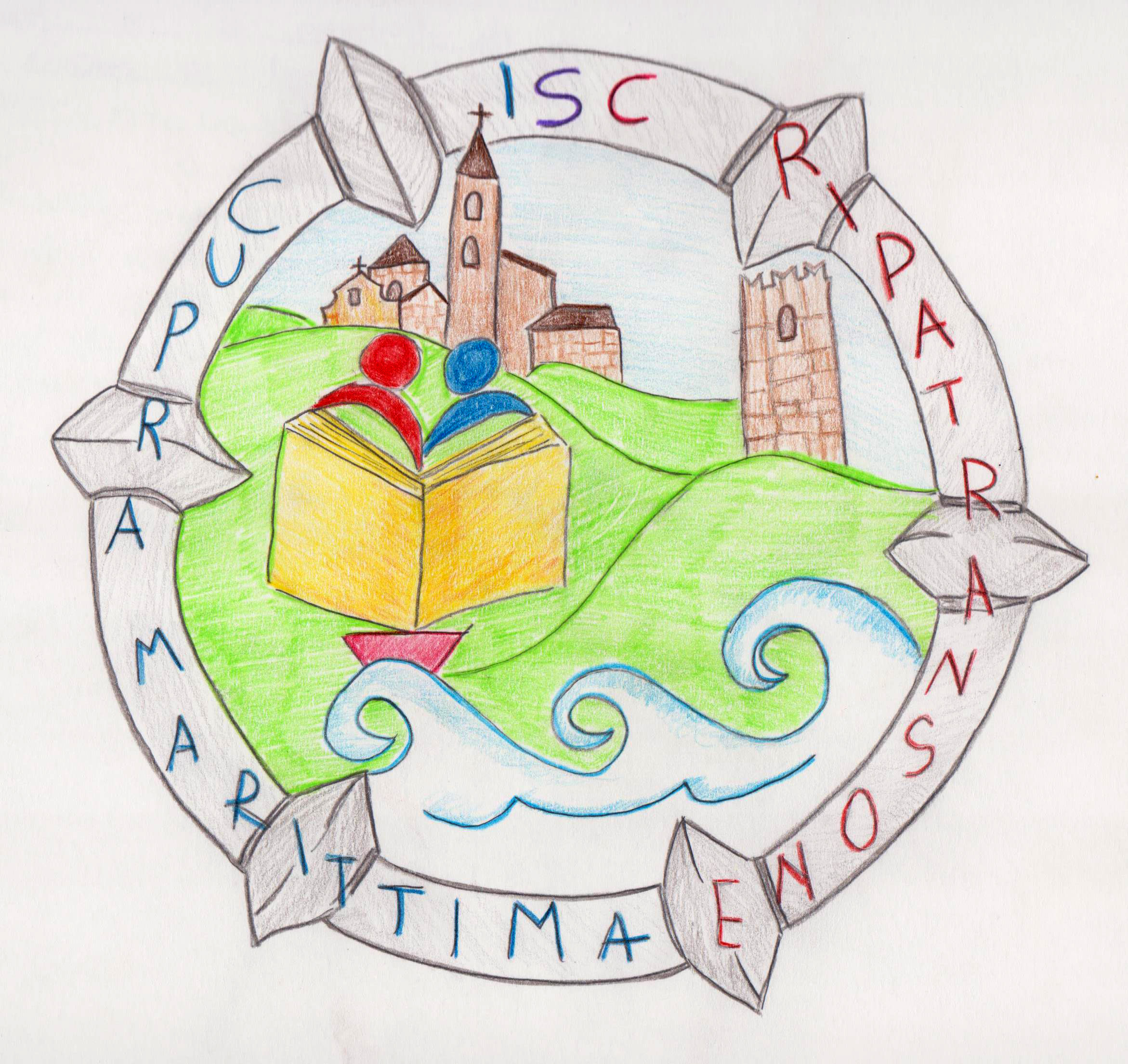 Istituto Scolastico ComprensivoCUPRA MARITTIMA e RIPATRANSONE (AP)Scuola dell’infanzia, primaria e secondaria 1° grado Cossignano – Cupra Marittima – Massignano – Montefiore dell’Aso – RipatransoneVia  Da Sole, 1  - 63065 -   RIPATRANSONE (AP)C.F. 82005290448 – Tel. 0735/9234 e Fax 0735/99112 -  APIC804003 - e mail: apic804003@istruzione.it -  Pec: apic804003@pec.istruzione.it – Sito web: www.iccupra-ripatransone.edu.it 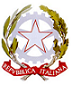 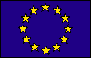 Verifica finale del PEIValutazione globale dei risultati raggiunti (con riferimento agli elementi di verifica delle varie Sezioni del PEI) Assistenza di base (per azioni di mera assistenza materiale, non riconducibili ad interventi educativi)  igienica             spostamenti       mensa               altro                   (specificare……………………….)Dati relativi all’assistenza di base (nominativi collaboratori scolastici,  organizzazione oraria ritenuta necessaria)Assistenza specialistica all’autonomia e/o alla comunicazione (per azioni riconducibili ad interventi educativi):Comunicazione:assistenza ad alunni/e privi/e  della vista      assistenza ad alunni/e  privi/e  dell’udito       assistenza ad alunni/e  con disabilità intellettive e disturbi del neurosviluppo                                            
Educazione e sviluppo dell'autonomia, nella:cura di sé  mensa      altro            (specificare ……………………………………………….)Dati relativi agli interventi educativi all’autonomia e alla comunicazione (nominativi educatori, organizzazione oraria ritenuta necessaria)Arredi speciali, Ausili didattici, informatici, ecc.)Specificare la tipologia e le modalità di utilizzo Proposta del numero di ore di sostegno per l'anno successivo*
Partendo dall'organizzazione delle attività di sostegno didattico e dalle osservazioni sistematiche svolte, tenuto conto □ del Profilo di Funzionamento  e □ del suo eventuale aggiornamento, oltre che dei risultati raggiunti, nonché di eventuali difficoltà emerse durante l'anno,    si propone - nell’ambito di quanto previsto dal Decreto Interministeriale 29.12.2020 n. 182 - il seguente fabbisogno di ore di sostegno.Ore di sostegno richieste per l'a. s. successivo ___________con la seguente motivazione:_________________________Proposta delle risorse da destinare agli interventi di assistenza igienica e di basee delle risorse professionali da destinareall'assistenza, all'autonomia e/o alla comunicazione, per l'anno successivo** (Art. 7, lettera d) D.Lgs 	66/2017)Partendo dalle osservazioni descritte nelle Sezioni 4 e 6 e dagli interventi descritti nelle Sezioni n. 5 e 7, tenuto conto del Profilo di Funzionamento e dei risultati raggiunti, nonché di eventuali difficoltà emerse durante l'anno:- si indica il fabbisogno di risorse da destinare agli interventi di assistenza igienica e di base, nel modo seguente_______________________________________________________________- si indica, come segue, il fabbisogno di risorse professionali da destinare all'assistenza, all'autonomia e/o alla comunicazione - nell’ambito di quanto previsto dal Decreto Interministeriale 182/2020 e dall’Accordo di cui all’art. 3, comma 5bis del D.Lgs 66/2017 - per l'a. s. successivo: tipologia di assistenza / figura professionale ________________________________________ per N. ore_________________(1). Eventuali esigenze correlate al trasporto dell’alunno/a             da e verso la scuolaIndicazioni per il PEI dell'anno successivoSuggerimenti, proposte, strategie che hanno particolarmente funzionato e che potrebbero essere riproposte; criticità emerse da correggere, ecc____________________________________________________________________________________________________________________Nome e Cognome Disciplina/eFirma 